Supplementary Table 1 - Factors associated with viral load suppression at one year from ART initiation, adult analysis using strict intention-to-treat methodNote: Values in bold represent significant covariates in the adjusted model. Abbreviations: OR – odds ratio, 95%CI – 95% confidence interval, IDU – injecting drug use, ART –antiretroviral therapySupplementary Table 2 - Factors associated with viral load suppression at one year from ART initiation, paediatric analysis using strict intention-to-treat methodNote: Values in bold represent significant covariates in the adjusted model. Abbreviations: OR – odds ratio, 95%CI – 95% confidence interval, ART –antiretroviral therapySupplementary Table 3: Factors associated with viral load failure at one year from ART initiation, adult analysis using modified intention-to-treat methodNote: Values in bold represent significant covariates in the adjusted model. Abbreviations: OR – odds ratio, 95%CI – 95% confidence interval, IDU – injecting drug use, ART –antiretroviral therapySupplementary Table 4: Factors associated with viral load failure at one year from ART initiation, paediatric analysis using modified intention to treat methodNote: Values in bold represent significant covariates in the adjusted model. Abbreviations: OR – odds ratio, 95%CI – 95% confidence interval, ART –antiretroviral therapySupplementary Table 5 - Patient characteristics in adults by regionSupplementary Table 6: Patient characteristics in children by region* Includes sexual abuse (2), blood transfusion (2) and breastfeeding (2).Supplementary Figure 1: Flow chart for adult strict ITT analyses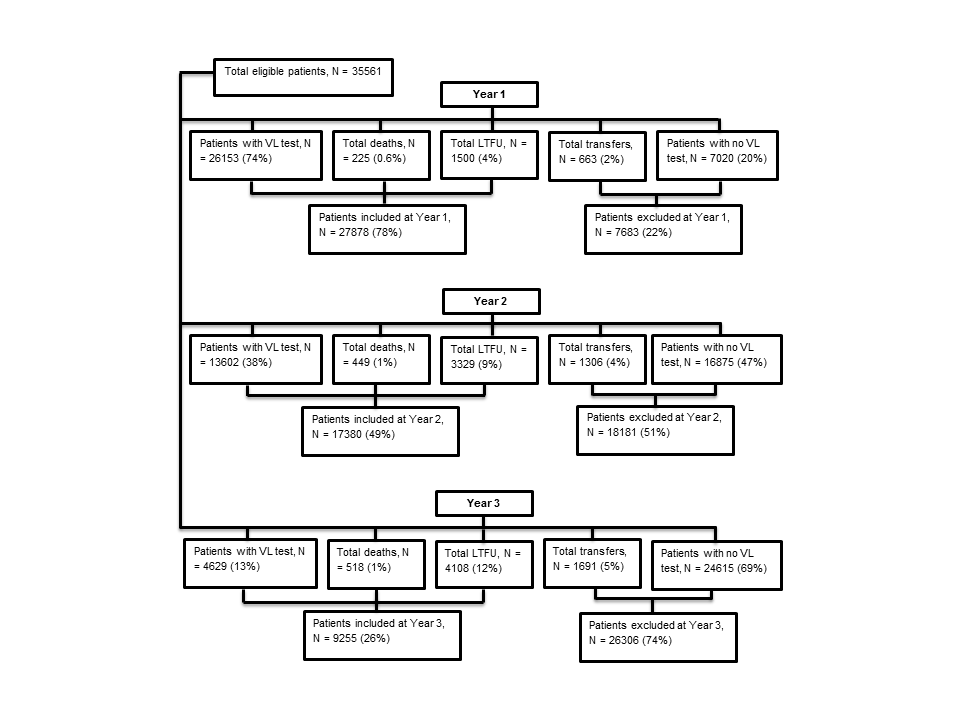 Abbreviations: LTFU – loss to follow-up ; VL – viral load.Supplementary Figure 2: Flowchart for adult modified ITT analyses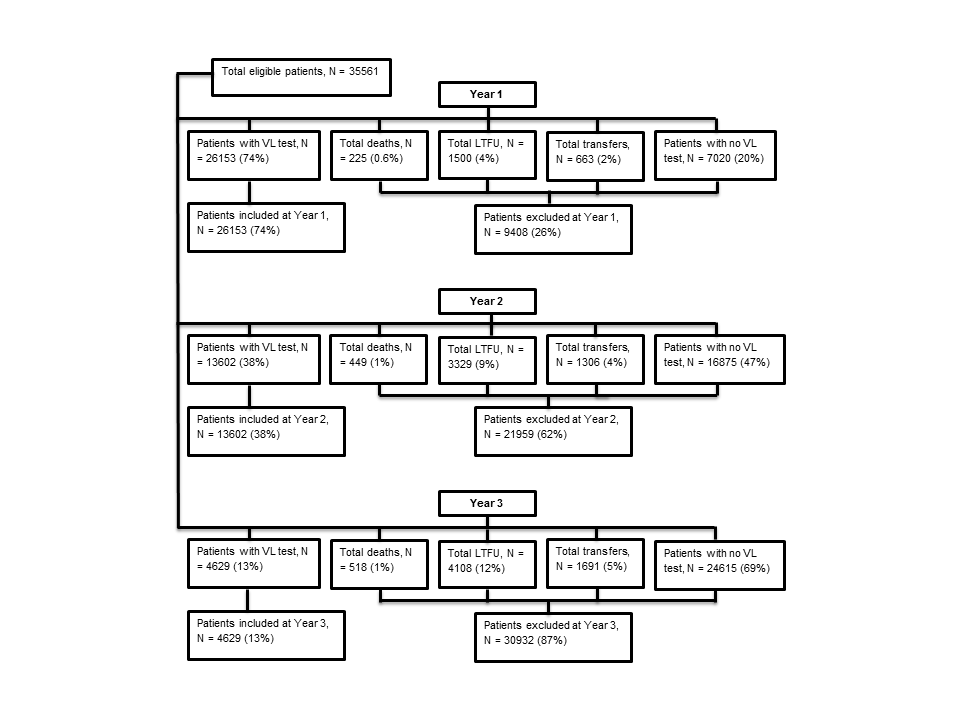 Abbreviations: LTFU – loss to follow-up ; VL – viral load.Supplementary Figure 3: Flow chart for paediatric  strict ITT analyses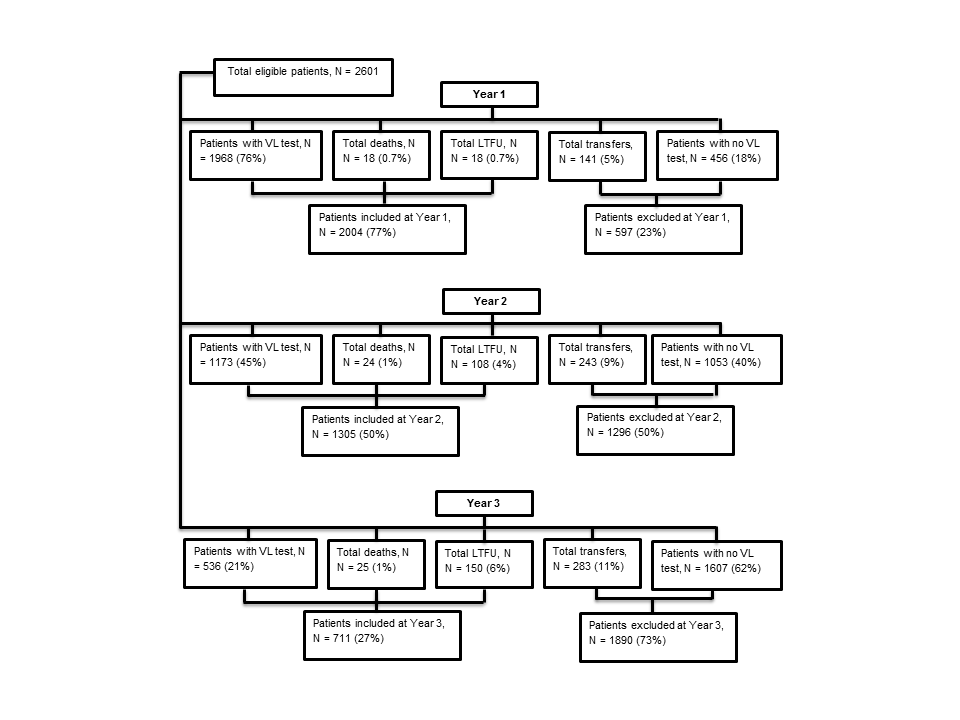 Abbreviations: LTFU – loss to follow-up ; VL – viral load.Supplementary Figure 4: Flow chart for paediatric modified ITT analyses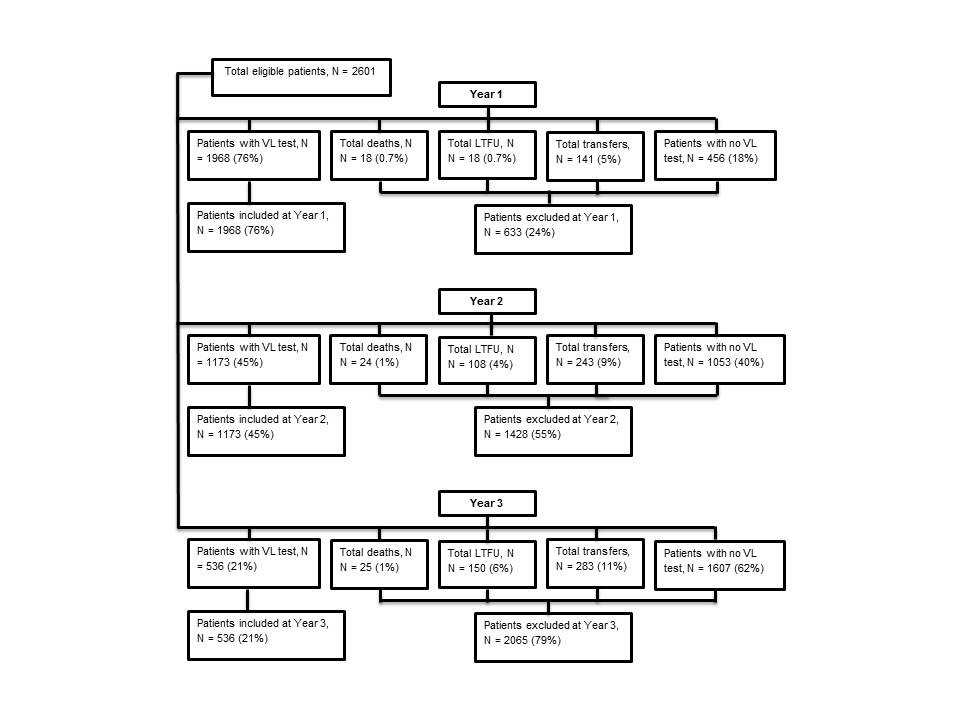 Abbreviations: LTFU – loss to follow-up ; VL – viral load.Total patientsVL < 1000 copies/mLUnivariateUnivariateUnivariateMultivariateMultivariateMultivariateN = 27878N = 23140OR95%CIpOR95%CIpAge at ART initiation (years)<0.001≤2422451773RefRef25-4920531169741.27(1.14, 1.41)<0.0011.46(1.30, 1.63)<0.001≥50510243931.65(1.45, 1.88)<0.0012.01(1.75, 2.30)<0.001SexMale1734214565RefRefFemale1053485730.83(0.78, 0.89)<0.0011.07(0.99, 1.16)0.075Unknown22Prior AIDSNo117799705RefRefYes215917250.85(0.76, 0.95)0.0060.77(0.68, 0.86)<0.001Unknown13940117101.12(1.05, 1.20)0.0010.72(0.62, 0.84)<0.001Pre-ART CD4 count (cells/µL)<0.001<200106658590RefRef200-349664056611.40(1.29, 1.52)<0.0011.38(1.27, 1.50)<0.001350-499277023931.53(1.36, 1.73)<0.0011.54(1.36, 1.75)<0.001≥500252821601.42(1.26, 1.60)<0.0011.48(1.30, 1.68)<0.001Missing527543361.12(1.02, 1.21)0.0121.16(1.06, 1.27)0.001HIV mode of exposure<0.001Homosexual/bisexual700461391.67(1.54, 1.82)<0.0011.57(1.41, 1.74)<0.001Heterosexual111689036RefRefIDU133710170.75(0.66, 0.86)<0.0010.71(0.62, 0.83)<0.001Other5324491.28(1.01, 1.62)0.0451.13(0.88, 1.45)0.320Unknown783764991.15(1.06, 1.24)<0.0011.24(1.14, 1.34)<0.001Region<0.001Asia-Pacific184217192.87(2.38, 3.47)<0.0012.80(2.30, 3.41)<0.001Caribbean, Central and South America291825461.41(1.25, 1.59)<0.0011.48(1.30, 1.69)<0.001North America116779685RefRefSouth Africa1144191900.84(0.79, 0.90)<0.0010.80(0.68, 0.94)0.006Total patientsVL < 1000 copies/mLUnivariateUnivariateUnivariateMultivariateMultivariateMultivariateN=2004N =1491OR95%CIpOR95%CIpAge at ART initiation (years)<0.001<0.001<1.5 years586364RefRef1.5-44463552.38(1.79, 3.16)<0.0012.37(1.77, 3.17)<0.0015-94954052.74(2.07, 3.64)<0.0012.90(2.15, 3.90)<0.00110-144003112.13(1.60, 2.84)<0.0012.36(1.74, 3.19)<0.00115-1777561.63(0.96, 2.76)0.0711.82(1.06, 3.13)0.029SexMale987731RefRefFemale10177601.04(0.85, 1.27)0.7321.04(0.84, 1.28)0.730Prior AIDS0.1990.613No127111RefRefYes38300.54(0.21, 1.38)0.1990.79(0.30, 2.06)0.634Unknown183913500.40(0.23, 0.68)0.0010.50(0.29, 0.87)0.014Pre-ART CD4 %0.016<0.001<10%403291RefRef10-14%2311751.20(0.83, 1.74)0.3301.45(0.99, 2.12)0.05915-24%4203562.14(1.52, 3.02)<0.0012.50(1.76, 3.56)<0.001≥25%2982261.21(0.86, 1.70)0.2801.81(1.25, 2.61)0.002Missing6524430.82(0.62, 107)0.1441.08(0.81, 1.43)0.617HIV mode of exposure0.2380.164Perinatal161011971.01(0.68, 1.50)0.9490.93(0.62,1.40)0.726Sexual behaviour139103RefRefOther/Unknown2551911.04(0.65, 1.67)0.8611.02(0.63, 1.67)0.927Region0.0310.384Asia-Pacific229185RefRefCaribbean, Central and South America61490.97(0.48, 1.98)0.9361.02(0.48, 2.18)0.949South Africa171412570.65(0.46, 0.92)0.0160.74(0.52, 1.06)0.102Total patientsVL ≥1000 copies/mLUnivariateUnivariateUnivariateMultivariateMultivariateMultivariateN = 26153N = 3013OR95%CIpOR95%CIpAge at ART initiation (years)<0.001<0.001≤242065292RefRef25-491927523010.82(0.72, 0.94)0.0040.70(0.62, 0.81)<0.001≥5048134200.58(0.50, 0.68)<0.0010.45(0.38, 0.54)<0.001SexMale163231758RefRefFemale982812551.21(1.12, 1.31)<0.0010.96(0.87, 1.05)0.358Unknown20Prior AIDS0.0270.008No110271322RefRefYes20002751.17(1.02, 1.35)0.0271.22(1.05, 1.41)0.008Unknown1312614160.89(0.82, 0.96)0.0031.21(1.01, 1.44)0.036Pre-ART CD4 count (cells/µL)<0.001<200100001410RefRef200-34962415800.62(0.56, 0.69)<0.0010.63(0.56, 0.69)<0.001350-49926312380.61(0.52, 0.70)<0.0010.58(0.50, 0.68)<0.001≥50023632030.57(0.49, 0.67)<0.0010.52(0.44, 0.62)<0.001Missing49185820.82(0.74, 0.91)<0.0010.77(0.69, 0.86)<0.001HIV mode of exposure<0.001Homosexual/bisexual66765370.58(0.52, 0.64)<0.0010.60(0.53, 0.69)<0.001Heterosexual104031367RefRefIDU12292121.38(1.18, 1.61)<0.0011.44(1.21, 1.71)<0.001Other504550.81(0.61, 1.08)0.1480.91(0.68, 1.22)0.534Unknown73418420.86(0.78, 0.94)0.0010.81(0.74, 0.89)<0.001Region<0.001Asia-Pacific1806870.38(0.31, 0.48)<0.0010.36(0.28, 0.45)<0.001Caribbean, Central and South America27772310.68(0.59, 0.79)<0.0010.59(0.50, 0.69)<0.001North America109701285RefRefSouth Africa1060014101.16(1.07, 1.25)<0.0010.97(0.80, 1.18)0.767Total patientsVL ≥1000 copies/mLUnivariateUnivariateUnivariateMultivariateMultivariateMultivariateN = 1968N = 477OR95%CIpOR95%CIpAge at ART initiation (years)<0.001<0.001<1.5 years569205RefRef1.5-4441860.43(0.32, 0.58)<0.0010.43(0.32, 0.58)<0.0015-9492870.38(0.29, 0.51)<0.0010.36(0.26, 0.49)<0.00110-14395840.48(0.36, 0.64)<0.0010.43(0.32, 0.59)<0.00115-1771150.48(0.26,0.86)0.0140.43(0.23, 0.78)0.006SexMale977246RefRefFemale9912310.9(0.73, 1.11)0.3330.90(0.73, 1.12)0.35Prior AIDS0.1990.613No12716RefRefYes3881.84(0.72, 4.73)0.1991.28(0.49, 3.33)0.613Unknown18034532.33(1.36, 3.97)0.0021.88(1.08, 3.26)0.024Pre-ART CD4 %0.021<0.001<10%396105RefRef10-14%228530.84(0.57, 1.23)0.3660.70(0.47, 1.04)0.07415-24%419630.49(0.35, 0.70)<0.0010.42(0.29, 0.60)<0.001≥25%293670.82(0.58, 1.17)0.2740.55(0.38, 0.80)0.002Missing6321891.18(0.89, 1.57)0.2420.90(0.67, 1.21)0.491HIV mode of exposure0.2380.164Perinatal15923951.31(0.84, 2.04)0.2381.38(0.88,2.19)0.164Sexual behaviour12926RefRefOther/Unknown247561.16(0.69, 2.00)0.5751.16(0.68, 1.99)0.591Region0.0830.384Asia-Pacific22944RefRefCaribbean, Central and South America60110.94(0.45, 1.96)0.8770.98(0.45, 2.12)0.959South Africa16794221.41(1.00, 2.00)0.0511.26(0.87, 1.80)0.217RegionRegionRegionRegionAsia-Pacific (%)Caribbean, Central and South America (%)North America (%)South Africa (%)Total patients = 35561N = 2121 (6.0)N = 3404 (9.6)N = 14579 (41.0)N = 15457 (43.5)Age at ART initiation (years)≤24181 (8.5)409 (12.0)1226 (8.4)1159 (7.5)25-491509 (71.1)2623 (77.1)9249 (63.4)12906 (83.5)≥50431 (20.3)372 (10.9)4104 (28.2)1392 (9.0)SexMale1853 (87.4)2555 (75.1)12042 (82.6)5173 (33.5)Female268 (12.6)849 (24.9)2537 (17.4)10281 (66.5)Unknown0 (0.0)0 (0.0)0 (0.0)3 (0.0)Prior AIDSNo667 (31.4)981 (28.8)388 (2.7)13472 (87.2)Yes207 (9.8)258 (7.6)489 (3.4)1741 (11.3)Unknown1247 (58.8)2165 (63.6)13702 (94.0)244 (1.6)Pre-ART CD4 count (cells/µL)<2001020 (48.1)1405 (41.3)3023 (20.7)7698 (49.8)200-349629 (29.7)987 (29.0)2675 (18.3)4351 (28.1)350-499238 (11.2)377 (11.1)2517 (17.3)433 (2.8)≥50063 (3.0)165 (4.8)2900 (19.9)245 (1.6)Missing171 (8.1)470 (13.8)3464 (23.8)2730 (17.7)HIV mode of exposureHomosexual/bisexual1178 (55.5)1287 (37.8)6070 (41.6)2 (0.0)Heterosexual799 (37.7)1489 (43.7)3473 (23.8)8455 (54.7)IDU54 (2.5)21 (0.6)1564 (10.7)0 (0.0)Other12 (0.6)319 (9.4)313 (2.1)1 (0.0)Unknown78 (3.7)288 (8.5)3159 (21.7)6999 (45.3)RegionRegionRegionAsia-Pacific (%)Caribbean, Central and South America (%)South Africa (%)Total patients = 2601N = 291 (11.1)N = 75 (2.9)N = 2235 (85.9)Age at ART initiation (years)<1.5 years43 (14.8)15 (20.0)722 (32.2)1.5-449 (16.8)8 (10.7)510 (22.8)5-988 (30.2)11 (14.7)538 (24.1)10-1497 (33.3)14 (18.7)393 (17.6)15-1714 (4.8)27 (36.0)72 (3.2)SexMale 143 (49.1)36 (48.0)1120 (50.1)Female148 (50.9)39 (52.0)1115 (49.9)Prior AIDSNo164 (56.4)0 (0.0)0 (0.0)Yes52 (17.9)0 (0.0)0 (0.0)Unknown75 (25.6)75 (100.0)2235 (100.0)Pre-ART CD4 %<10%101 (34.7)5 (6.7)371 (16.6)10-14%40 (13.8)5 (6.7)254 (11.4)15-24%71 (24.4)20 (26.7)445 (19.9)≥25%25 (8.6)16 (21.3)324 (14.5)Missing54 (18.6)29 (38.7)841 (37.6)HIV mode of exposurePerinatal267 (91.8)50 (66.7)1802 (80.6)Sexual behaviour4 (1.4)11 (14.7)169 (7.6)Other*3 (1.0)3 (4.0)0 (0.0)Unknown17 (5.8)11 (14.7)264 (11.8)